Пожар в гаражахНа ул. Голубинская, д. 22 произошел пожар.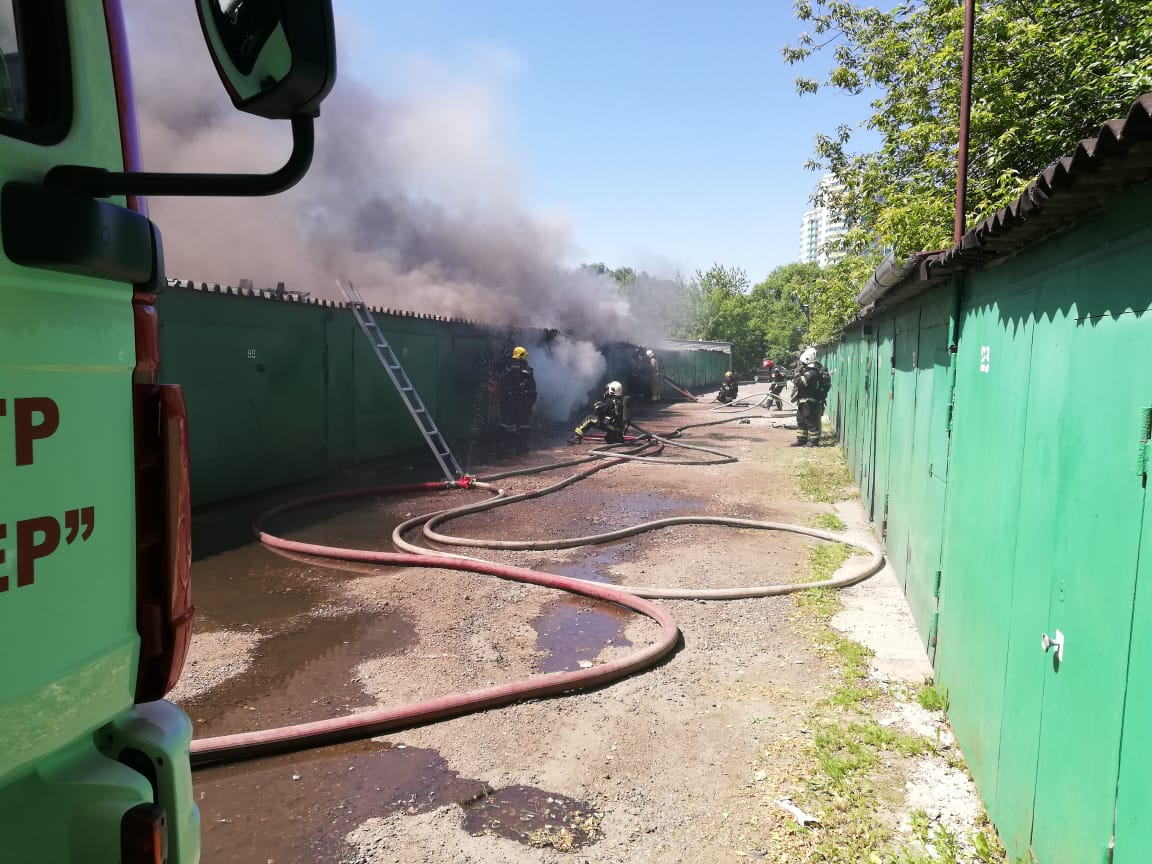 На момент прибытия первых подразделений пожарной охраны происходило открытое горение пяти в ряду стоящих гаражей, с угрозой перехода огня на соседние гаражи.Площадь загорания составила 150 кв. м.Ликвидировано 56 ПСЧ и ОП 56 ПСЧ.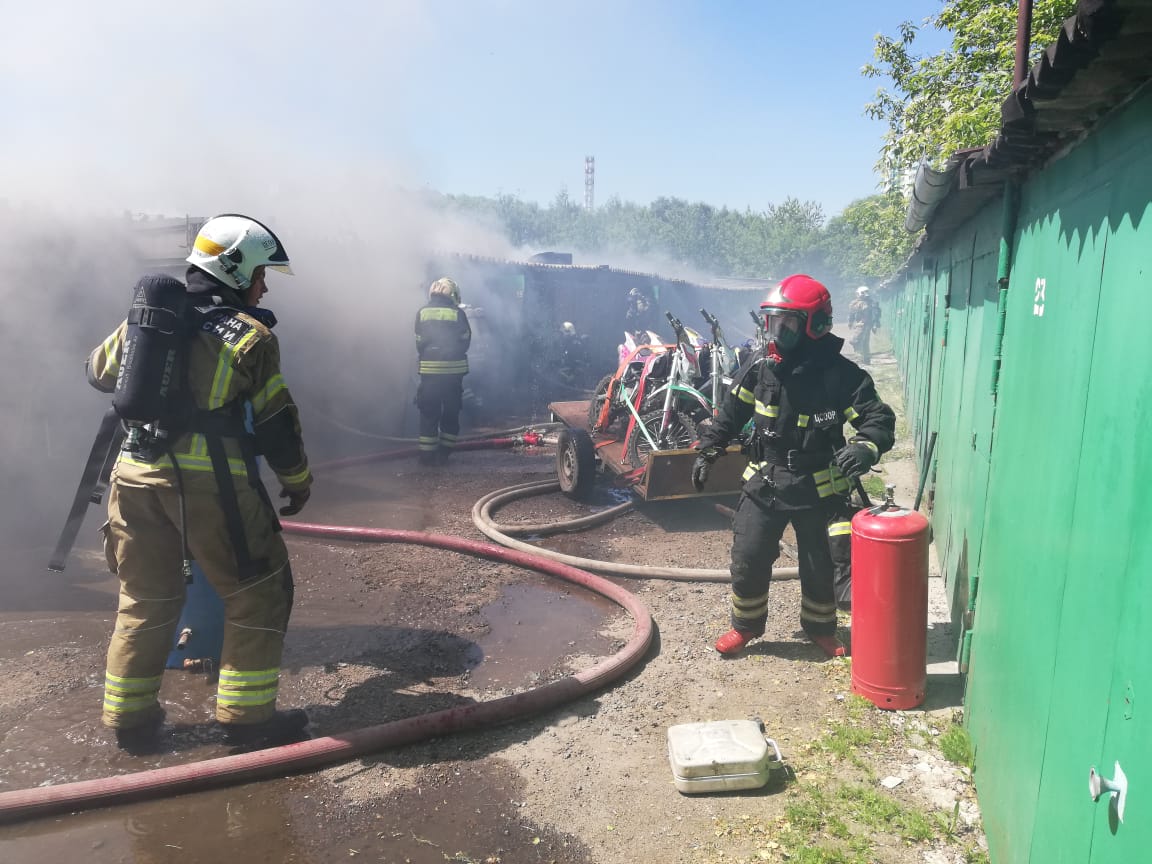 Для того чтобы избежать пожаров и не остаться без гаража и имущества, находящегося в нем, необходимо выполнять правила пожарной безопасности в гаражных зонах:- при длительной стоянке техники отключайте электропроводку автомобиля от аккумуляторной батареи;- позаботьтесь о средствах первичного пожаротушения (огнетушителях);- наведите надлежащий противопожарный порядок в самих постройках: уберите запас топлива свыше 20 литров бензина и 5 литров масла;- не выполняйте огневые работ и не используйте открытый огонь;- приведите в порядок территорию, прилегающую к гаражу, уберите сгораемый мусор и сухую траву, а также пролитую легковоспламеняющуюся жидкость, засыпав ее песком;- не храните в гараже спецодежду, пропитанную топливо-смазочными материалами;- категорически запрещается производить в гараже малярные работы, а также промывку деталей керосином, бензином или другими легковоспламеняющимися жидкостями, а также зарядку аккумуляторов на транспортных средствах;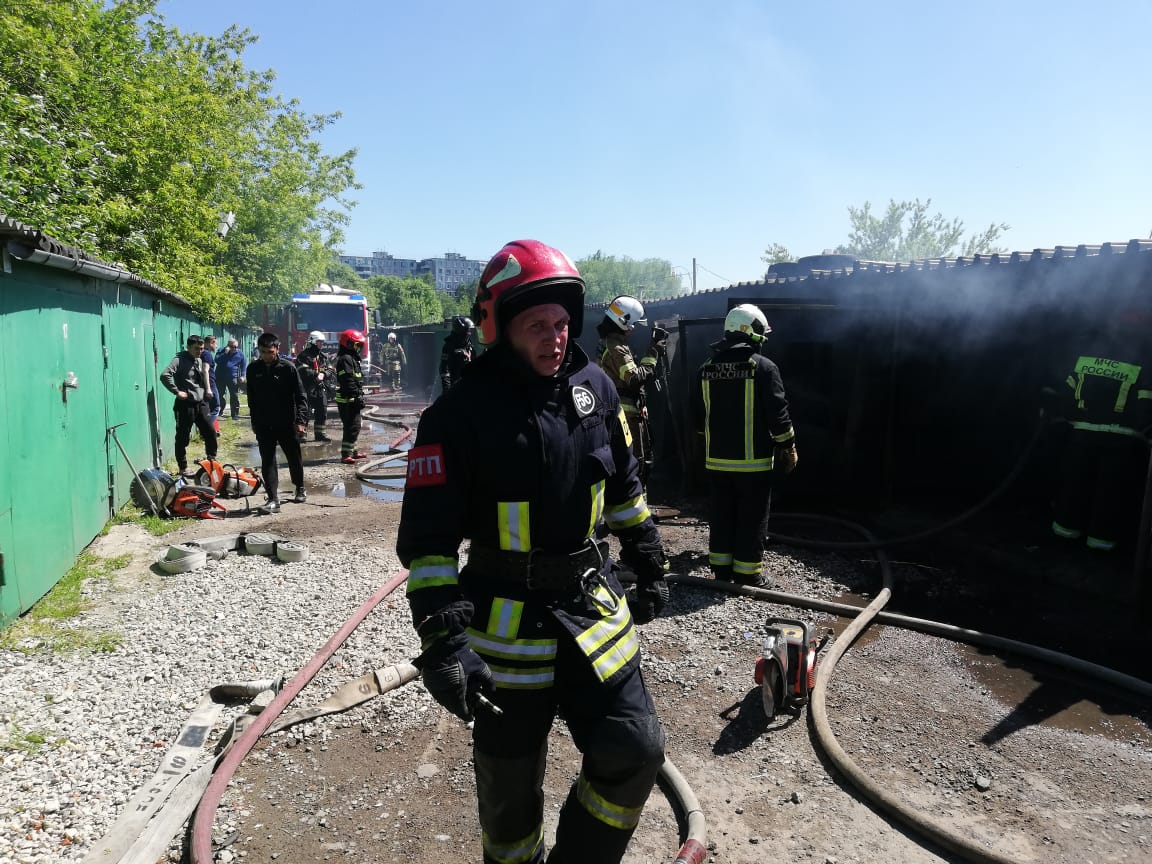 - все токоведущие части электропроводки должны быть изолированы.-переносные лампы допустимо использовать только заводского изготовления;- в гаражах запрещено использовать электронагревательные приборы.Электрооборудование в гаражах должно быть выполнено в соответствии с «Правилами устройства электроустановок».Обращаем внимание родителей! Гаражные зоны не место для детских игр. В результате шалости с огнем Вашего ребенка, приведшей к пожару, возмещать причиненные убытки собственникам гаражей придется именно Вам.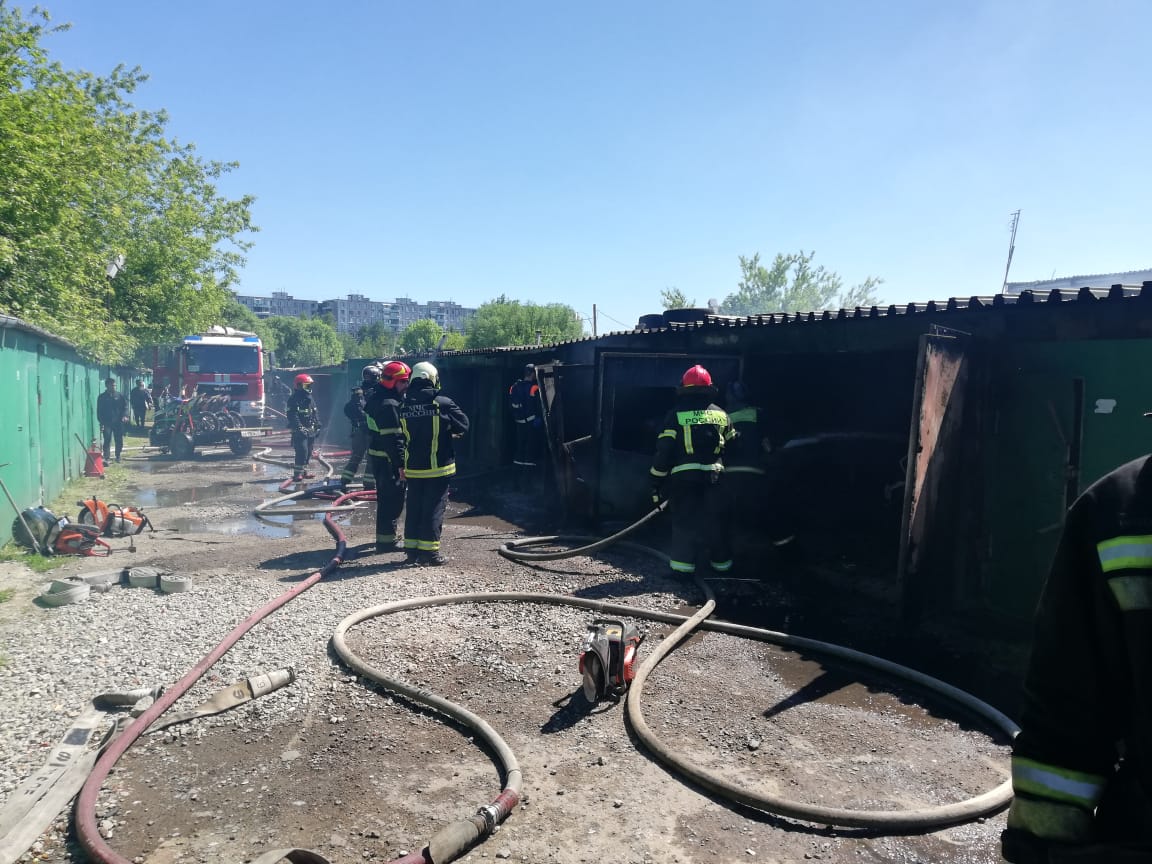 